Для начала работы с Яндекс Транспортом необходимо открыть карту города.Сделать это можно по ссылке:https://yandex.by/maps/154/vitebsk/?ll=30.204791%2C55.183672&z=11Яндекс карты предоставляют следующие возможности:Просмотр расписания общественного транспорта;Просмотр схемы маршрута общественного транспорта;Построение маршрута движения из одной точки в другую;Просмотр движения общественного транспорта в режиме реального времени;Поиск мест на карте города;ПРОСМОТР РАСПИСАНИЯ ОБЩЕСТВЕННОГО ТРАНСПОРТАРасписание общественного транспорта можно показать для конкретной остановки. Сделать это можно одним из способов:Найти нужную остановку на карте и нажать на неё.  
Затем нажать на кнопку «Расписание»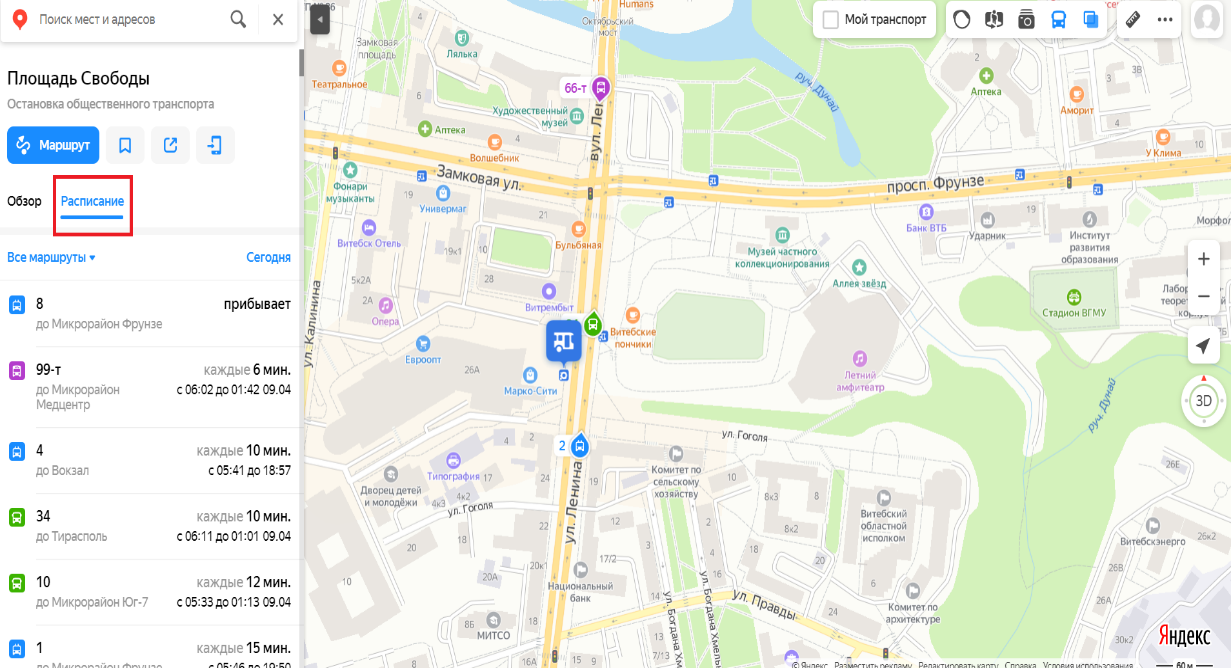 Ввести название нужной остановки в строке поиска, выбрать эту остановку и нажать на кнопку «Расписание»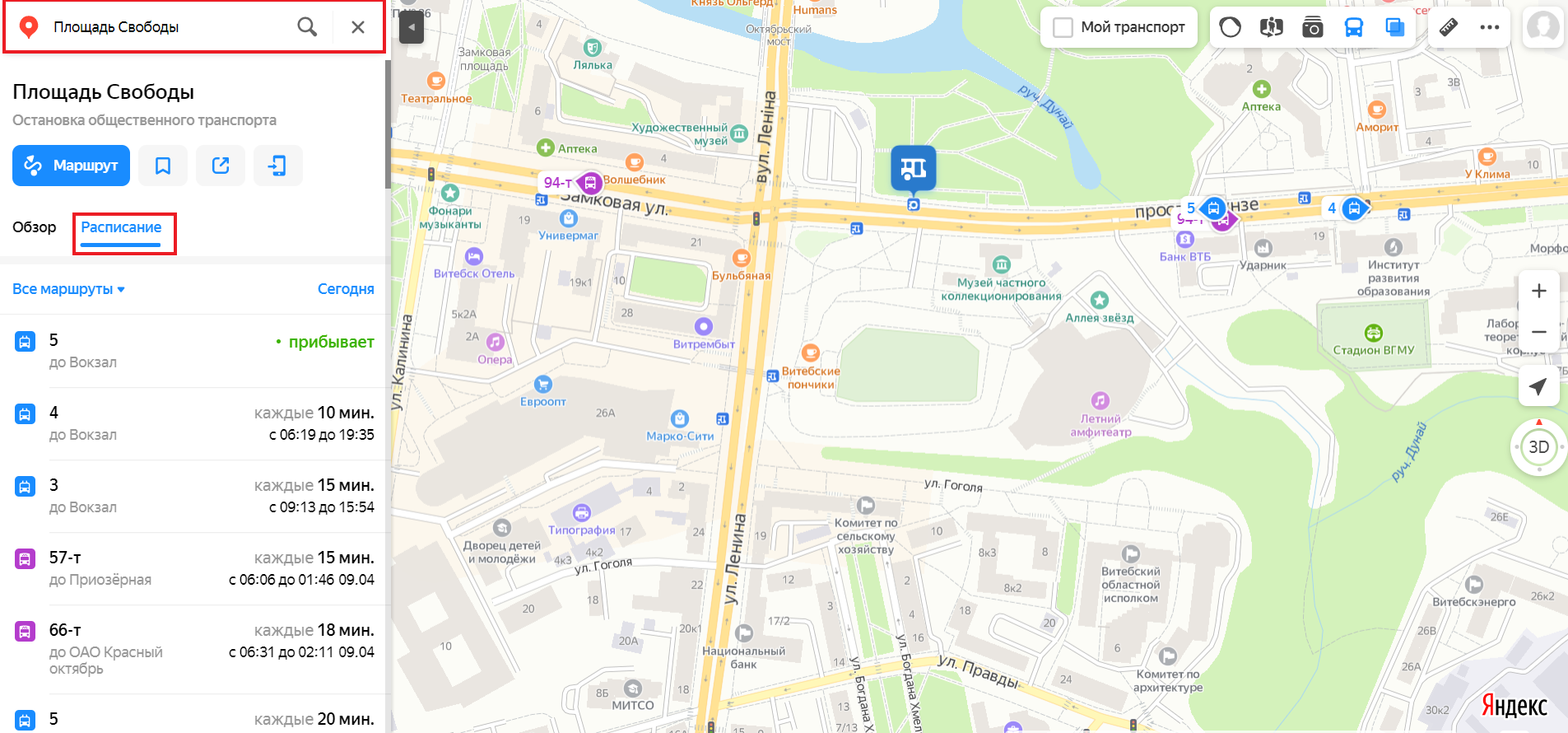 ПРОСМОТР СХЕМЫ МАРШРУТА ОБЩЕСТВЕННОГО ТРАНСПОРТАУзнать схему движения по маршруту можно одним из способов:Найти нужную остановку на карте и нажать на нее.
Выбрать интересующий маршрут и нажать на него.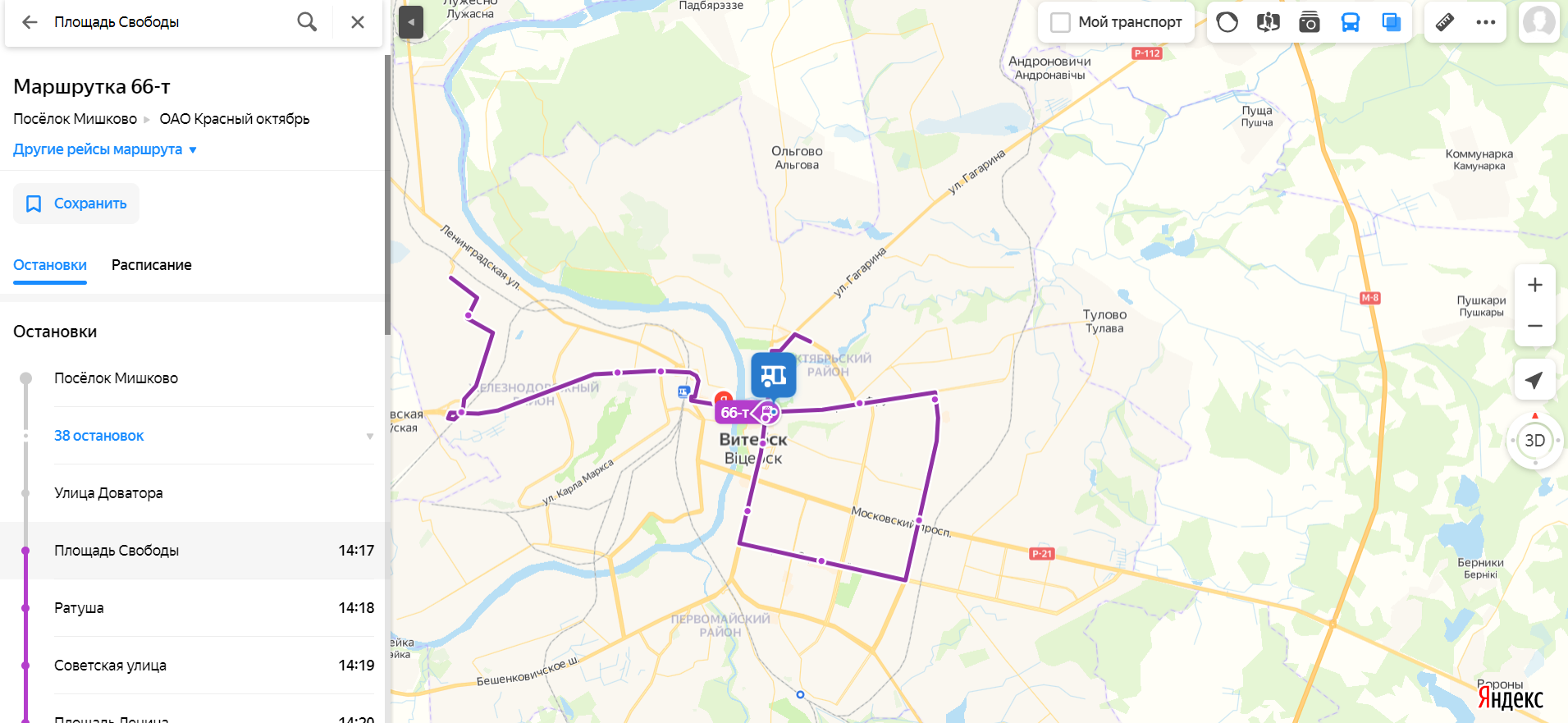  Ввести название нужного маршрута в строке поиска и выбрать его.
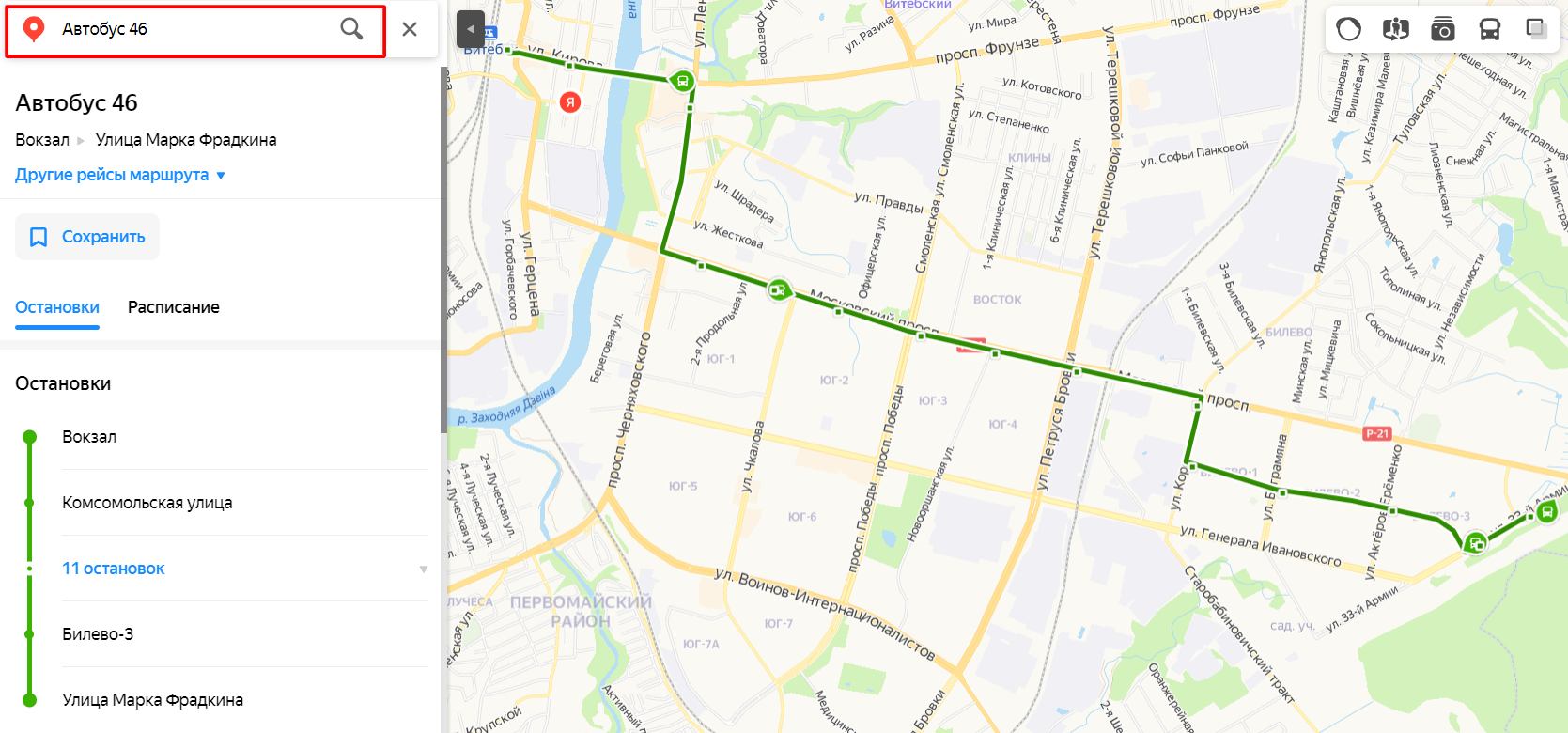 ПОСТРОЕНИЕ МАРШРУТА ДВИЖЕНИЯ ИЗ ОДНОЙ ТОЧКИ В ДРУГУЮДля построения маршрута необходимо нажать на кнопку «Маршруты» которая находится справа от строки поиска. Ввести или выбрать на карте точку отправления. Затем ввести точку назначения.
Под адресами точек отправления и прибытия будут показаны варианты движения. Также существует возможность выбора показа вида транспорта для движения (такси, общественный транспорт, личный транспорт). Можно также добавлять промежуточные точки движения и задавать параметры для построенного маршрута.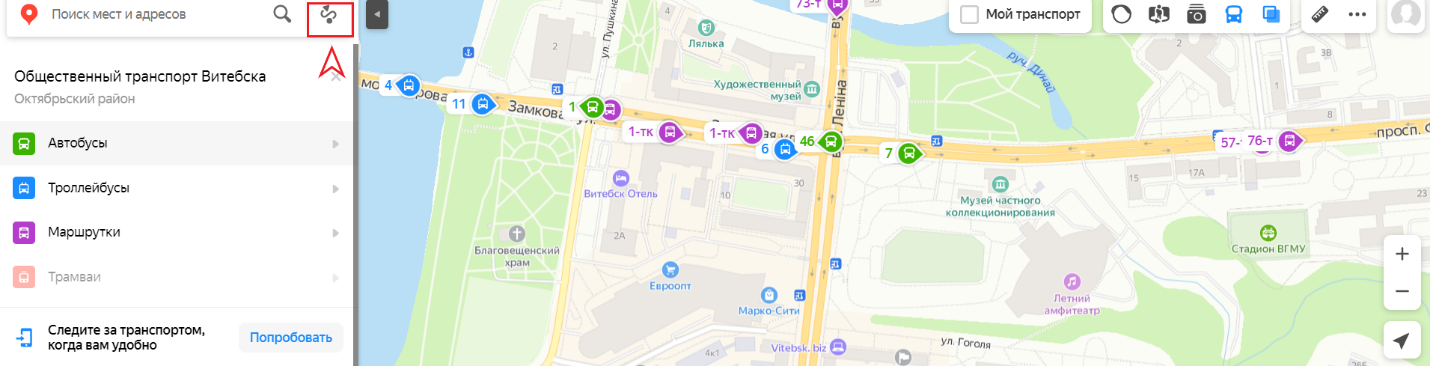 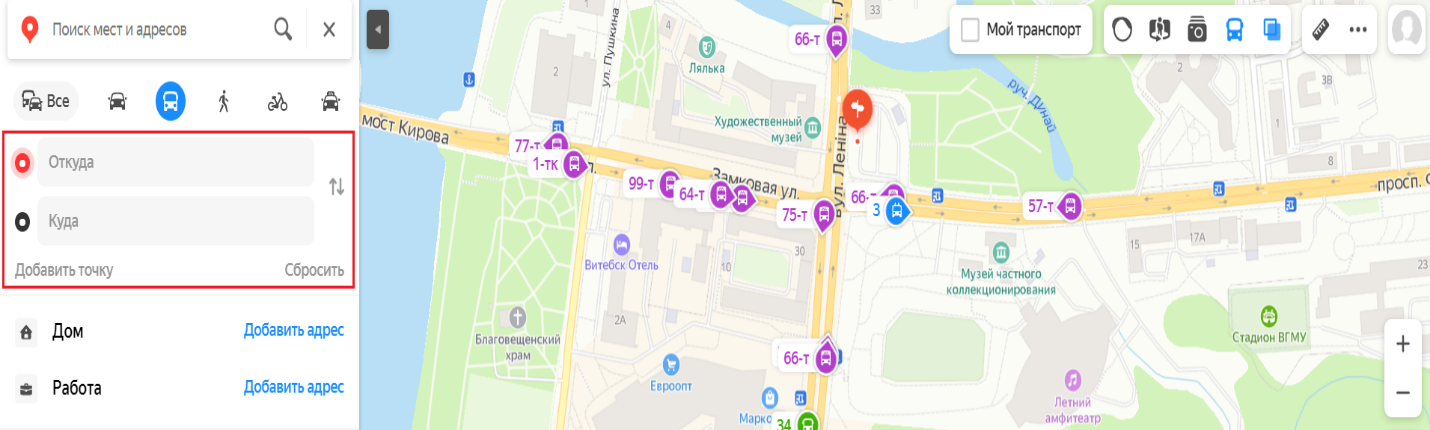 ПРОСМОТР ДВИЖЕНИЯ ОБЩЕСТВЕННОГО ТРАНСПОРТА В РЕЖИМЕ РЕАЛЬНОГО ВРЕМЕНИДля просмотра движения транспорта в режиме реального времени необходимо нажать на кнопку «Движущийся транспорт», находящуюся справа вверху. 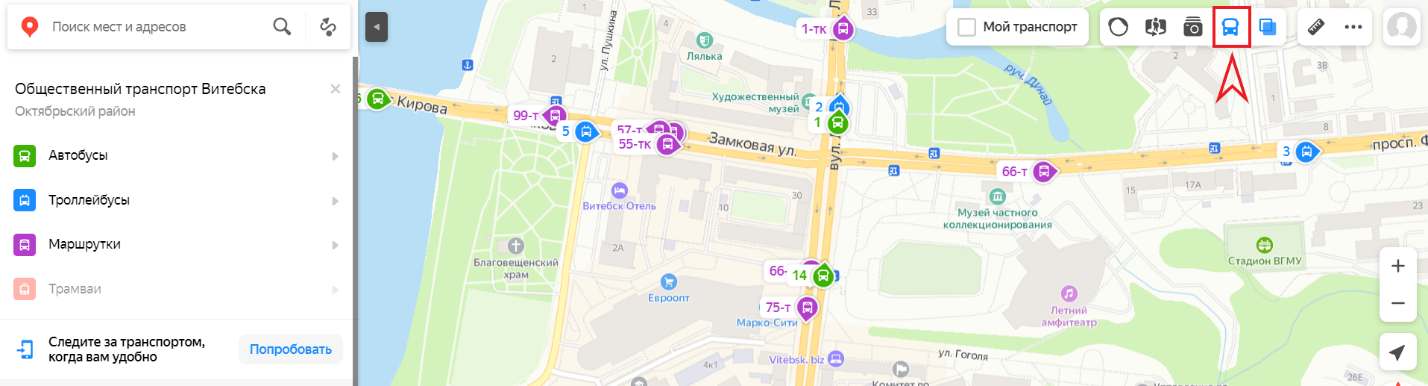 ПОИСК МЕСТ НА КАРТЕ ГОРОДАДля поиска мест на карте города необходимо ввести название места в строке поиска.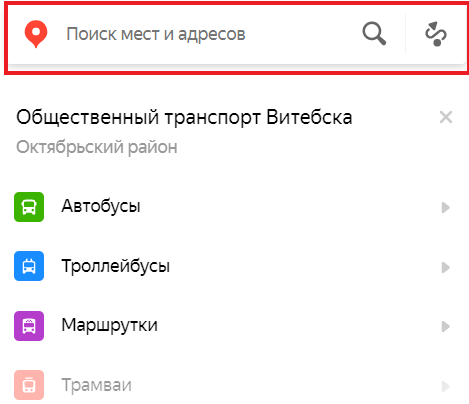 